Publicado en Ciudad de México el 30/05/2022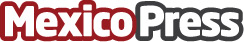 Mamás Ejecutivas: Sorprende el alto nivel de insatisfacción, revela Worky55% en riesgo: 11% en búsqueda activa, 44% abiertas a ofertas. Valoran flexibilidad 5 veces más que capacitación y mentoría. Solo 37% de las mamás ejecutivas trabajan en empresas tecnología preparadasDatos de contacto:Moises HernandezTouchPointMarketing5544884729Nota de prensa publicada en: https://www.mexicopress.com.mx/mamas-ejecutivas-sorprende-el-alto-nivel-de Categorías: Emprendedores Recursos humanos Ciudad de México http://www.mexicopress.com.mx